Приложение 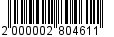 к постановлениюадминистрации от __26.02.2016__ № _249_Составконкурсной комиссии по проведению конкурса на правозаключения концессионного соглашенияПредседатель:Заместитель председателя:Члены комиссии: Секретарь комиссии:_____________Драчев В.П.- глава администрации МО «Всеволожский муниципальный район» Ленинградской области Иглаков Е.В.- заместитель главы администрации по строительству 
и коммунальному хозяйству;Александрова Т.И.- заместитель главы администрации по земельным 
 имущественным вопросам;Березовский П.М.- заместитель главы администрации по экономике;Гулевская М.В.- заместитель начальника юридического управления;Пятачкова Е.В.- первый заместитель директора МП «Единая служба заказчика» Всеволожского района Ленинградской области;Беляков С.В.- глава администрации МО «Романовское сельское поселение» Всеволожского муниципального района Ленинградской области;Верниковский А.П.- глава МО «Сертолово» Всеволожского муниципального района Ленинградской области;Николаева А.Ш.- глава МО «Кузьмоловское городское поселение» Всеволожского муниципального района Ленинградской области;Ожигин В.В.- депутат совета депутатов МО «Всеволожский муниципальный район» Ленинградской области;Паламарчук Ю.А.- глава МО «Щегловское сельское поселение» Всеволожского муниципального района Ленинградской области;Цвик О.М.- ведущий специалист отдела коммунального хозяйства 
и ценообразования.